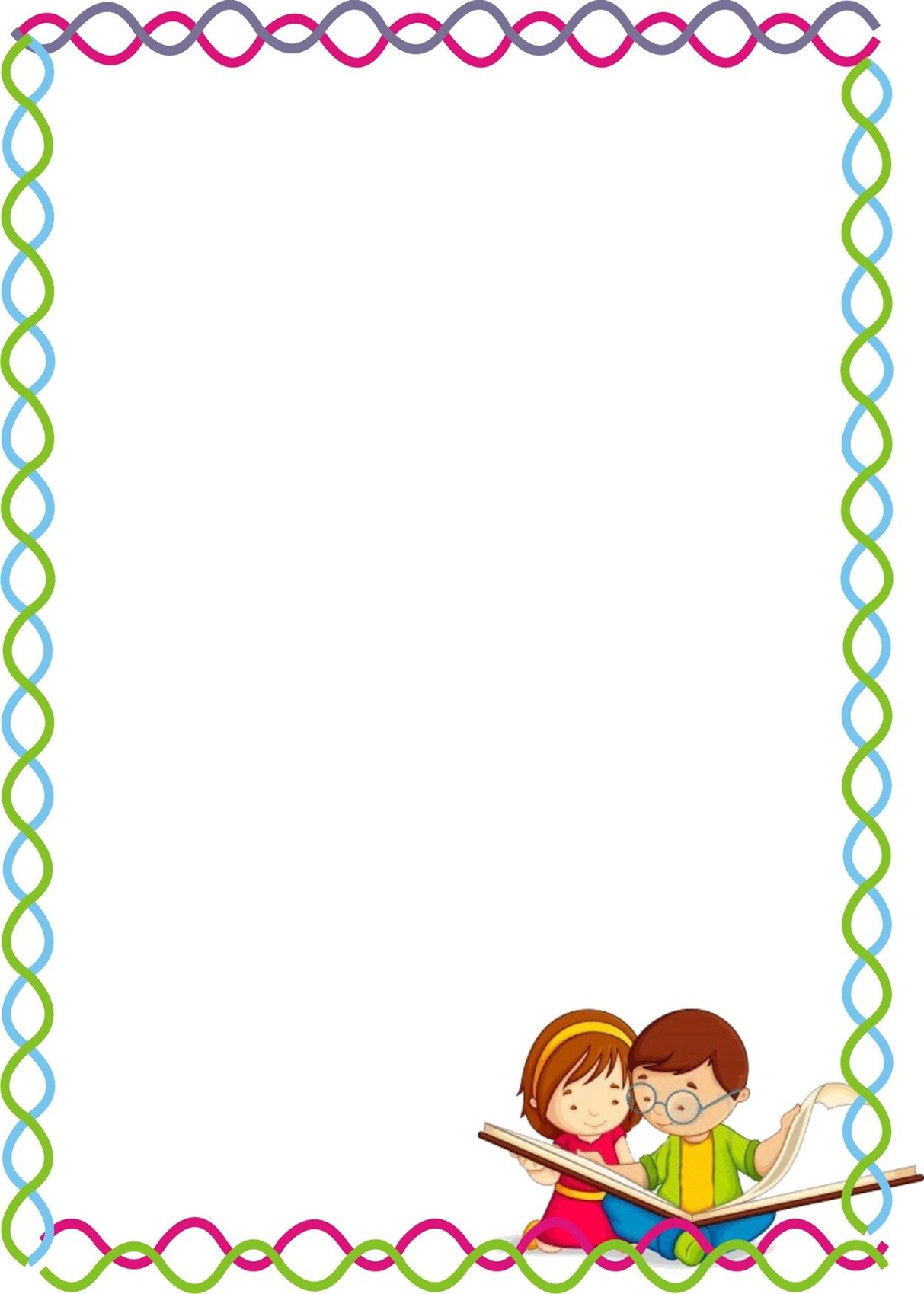 Муниципальное бюджетное дошкольное образовательное учреждение «Детский сад комбинированного вида № 19 «Рябинка» __________________________________________________________________658204, г. Рубцовск, ул.Комсомольская, ул.Киевская, 3 тел.: (38557) 7-59-69, 7-59-70 Е-mail: ryabinka.detskiysad19@mail.ruКонспектнепосредственно образовательной деятельностиво второй группе раннего возрастаТема: «Солнышко»Подготовила:воспитательАгеева М.А.Конспект НОДТема: « Солнышко»Цель: Закрепление знаний детей об органах чувств, их назначении.Задачи по образовательным областям « Познавательное развитие »Формировать представление о времени года-весне;Закреплять понятие «большой»,»поменьше», «еще меньше», «самый маленький»;Закреплять знания детей об органах чувств (обоняние, зрение)«Речевое развитие»1.Продолжать учить детей слушать и понимать текст, произносимый  воспитателем;Мотивировать детей договаривать слова и повторять текст;Материалы и оборудование: Домик для солнышка на ткани, вязаное солнышко, ширма, круг желтого цвета, 1 нос, 1 рот, 2 глаза и лучики на каждого ребенка для солнышка, две коробочки с разными запахами (мыло, чеснок), ковролин, большая пирамидка, корзина со сладостями,  Организационный моментВоспитатель. Дети, какое сейчас время года? (Весна.)Воспитатель. Да весна. Посмотрите в окошко и скажите, что вы видите?Солнышко светит, травка зеленая, листочки на деревьях.Воспитатель. Когда мы гуляли на улице, солнышко согревало нас своими теплыми лучами. Солнышко дает нам свет и тепло, приносит радостное настроение.Воспитатель. Дети, хотите пойти в гости к солнышку? (Да) Тогда идите за мной.Мы шагаем, мы шагаем!Выше ножки поднимаем!Через камушки и кочки,Через ямки и пенёчки!Раз-два, три-четыре,В гости к солнышку идем!Основная частьВоспитатель. Вот какой мы видим дом, интересно, кто же в нём?(Воспитатель достаёт из домика круг жёлтого цвета и прикрепляет на ковролин).Воспитатель. Посмотрите, что это? (Круг) Какого он цвета? (Жёлтого) Подумайте, на что похож жёлтый круг? (На солнышко) А чего нашему солнышку не хватает, чтобы оно стало нас греть? (Лучиков)(Воспитатель предлагает детям по очереди прикрепить к солнышку лучики.)Воспитатель. Посмотрите, какое яркое, лучистое солнышко у нас получилось. А что нам нужно добавить, чтобы солнышко увидело, кто к нему пришёл? (Глазки)(Воспитатель наклеивает на солнышко глазки)Воспитатель. А у вас есть глазки? А для чего вам нужны глазки?Дети: ответы детей.Воспитатель. Что нужно нашему Солнышку, чтобы оно почувствовало аромат весенних цветов? (Нос)(Воспитатель наклеивает нос на солнышко.)Воспитатель. А у вас есть нос? Для чего он вам нужен? (Дышать, нюхать). У меня есть две коробочки. Попробуйте отгадать по запаху, что в них находится.(В одной коробочке – душистое мыло, в другой – чеснок)Воспитатель. Какой запах у мыла? (Приятный, цветочный.) А какой запах у чеснока? (Неприятный, резкий.)Воспитатель. Ребята, что нужно нашему солнышку, чтобы оно улыбалось? (Рот)(Воспитатель наклеивает рот.)Воспитатель. Посмотрите, какое замечательное солнышко получилось! А сейчас мы немного отдохнём и покажем, как солнышко встаёт.ФизминуткаИгровое упражнение: «Пробуждение солнышка»1.«Вот как солнышко встаёт» - сидя на корточках, руки опущены вниз. Медленно вставать, руки вперёд и вверх на каждое слово.2.«Выше, выше, выше» - и.п.: стоя, руки вверху разведены в стороны. Наклоны туловища вниз, руки на колени, вернуться в и.п.3.«К ночи солнышко зайдёт» - и.п.: то же. Присесть на корточки, руки опустить.4.«Ниже, ниже, ниже» - и.п.: сидя на корточках, руки опущены вниз. Движения головой вниз – вверх – вниз.5.«Хорошо, хорошо» - и.п.: соя, руки на поясе. Повороты туловища вправо – влево.6.«Солнышко смеётся» - и.п.: стоя, руки на поясе. Повороты туловища вправо-влево.7.«А под солнышком таким веселей живётся» - и.п.: то же. Кружение на месте в одну, а затем в другую сторону.(Воспитатель надевает вязаное солнышко, поворачивается к детям)Солнышко. Здравствуйте, ребята! Я очень рада, что вы пришли ко мне в гости. Спасибо, что подарили мне лучики. А у вас есть лучики? (Нет.) А что же у вас вместо лучиков? (Руки, ноги.) Что вы делаете руками? (Лепим, рисуем…) Что вы делаете ногами? (Ходим, бегаем…)Воспитатель. Ребята, давайте пригласим Солнышко на прогулку!Солнышко, Солнышко, погуляй у речкиСолнышко, Солнышко, раскидай колечки!Мы колечки соберём, золочёные возьмём,Поиграем, покатаем и опять тебе вернём.Воспитатель. А вот и разноцветные колечки. Как мы будем играть с ними? (Катать)Будем с ними мы играть,Будем весело катать.Вы, ребята, не зевайтеИ колечки разбирайте(дети берут колечки и играют с ними)А какой же у вас цвет?Дайте мне скорей ответ!Воспитатель. Какого цвета у тебя колечко? (опрос детей)Солнышко. Ребята, а у меня осталась палочка с подставочкой. Если мы соберем колечки на палочку, что получится?( Пирамидка).Воспитатель. Так давайте соберем пирамидку. В самом низу пирамидки, какого размера колечко? (Самое большое)- У кого такое колечко?(Ребенок подходит, надевает кольцо)- А следующее колечко какого размера? (поменьше).- У кого такое колечко? И так далее.- А у меня колпачок от пирамидки. Вот и получилась у нас красивая пирамидка.(А чтобы проверить, что пирамидка собрана правильно, воспитатель предлагает детям провести рукой вдоль ее поверхности сверху вниз, чтобы они почувствовали, что пирамидка расширяется к низу)Воспитатель. Посмотри, Солнышко, какая пирамидка у нас получилась!Солнышко. Молодцы!Солнышко. Спасибо вам большое! А у меня для вас тоже есть подарок – сладкое угощение.(Достаёт корзину со сладостями)Ребята, давайте попрощаемся с нашими гостями, а сами ещё немного со мной поиграете.РефлексияВоспитатель: Какие хорошие у нас дети!Воспитатель: Что дети делали?Дети :1.Играли с солнышком, собирали лучики.2. Играли с пирамидками собирали колечки.3. Запомнили, для чего нужны глазки, носик!